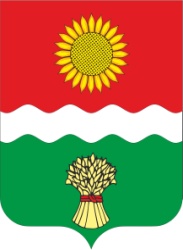 РОССИЙСКАЯ ФЕДЕРАЦИЯРОСТОВСКАЯ ОБЛАСТЬ   НЕКЛИНОВСКИЙ РАЙОНАДМИНИСТРАЦИЯ БОЛЬШЕНЕКЛИНОВСКОГО СЕЛЬСКОГО ПОСЕЛЕНИЯПОСТАНОВЛЕНИЕ  с. Большая Неклиновка     11 сентября 2023  г.                                                                                                    № 83   Об утверждении перечня должностных лиц, уполномоченных составлять протоколы об административных правонарушениях в Администрации Большенеклиновского сельского поселения Неклиновского района Ростовской области»В соответствии  с Федеральным законом «Об общих принципах организации местного самоуправления в  Российской  Федерации» от  06.10.2003 № 131-ФЗ,  Областным законом от 25.10.2002 № 273-ЗС  «Об административных правонарушениях», устанавливающих полномочия  органов  местного самоуправления по определению  перечня лиц, уполномоченных составлять  протоколы об административных правонарушениях и приведения  муниципальных  правовых актов  в соответствии  с действующим  законодательством, администрация Большенеклиновского сельского поселения ПОСТАНОВЛЯЕТ: 1. Утвердить Перечень должностных лиц, уполномоченных составлять протоколы об административных правонарушениях, предусмотренных Областным законом Ростовской области от 25.10.2002 № 273-ЗС «Об административных правонарушениях», согласно приложению 1 к настоящему постановлению.2. Признать утратившим силу постановление Администрации Большенеклиновского сельского поселения от 17.03.2022 г. № 44 «Об утверждении перечней должностных лиц, уполномоченных составлять протоколы об административных правонарушениях». 3. Настоящее постановление вступает в силу с момента его официального опубликования на официальном сайте Большенеклиновского сельского поселения в сети интернет.4. Специалисту по кадрам администрации Большенеклиновского сельского поселения довести настоящее постановление до сведения всех работников администрации Большенеклиновского сельского поселения под роспись.5.  Контроль за выполнением настоящего постановления оставляю за собой.Глава администрации Большенеклиновского сельского поселения                                                Е.Н.ОвчинниковаПриложение 1к постановлению администрацииБольшенеклиновского сельского поселения от «11» сентября 2023 года  № 83                  Перечень должностных лиц, уполномоченных составлять протоколы об административных правонарушениях предусмотренных Областным Законом от 25.10.2002г. №273-ЗС «Об административных правонарушениях»Приложение 2к постановлению администрацииБольшенеклиновского сельского поселения от         «11 » сентября 2023 года  № 83                  Перечень должностных лиц, уполномоченных составлять протоколы об административных правонарушениях в Администрации Большенеклиновского  сельского  поселения, предусмотренных Кодексом Российской Федерации об административных правонарушенияхСтатьи Областного Закона от 25.10.2002г. №273-ЗС «Об административных правонарушениях»Наименование должности лица, уполномоченные составлять протоколы об административных правонарушенияхСт. 2.2. Неисполнение  решений, принятых на  местных референдумах.Ведущий специалист  по имуществу и земельным отношениям Администрации Большенеклиновского сельского поселенияСт.2.3. Нарушение тишины и покоя гражданВедущий специалист  по культуре и спорту Администрации Большенеклиновского сельского поселенияСт.2.4. Нарушение  правил  размещения  и  содержания  мест  погребенияВедущий специалист по земельным и имущественным отношениям Администрации Большенеклиновского сельского поселенияСт.2.5. Отсутствие предупредительных надписей о запрете нахождения детей на объектах (территориях, помещениях) юридических лиц или граждан, осуществляющих предпринимательскую деятельность без образования юридического лицаВедущий специалист  по культуре и спорту Администрации Большенеклиновского сельского поселенияСт.2.7. Нарушение  правил  охраны  жизни  людей  на  водных  объектахВедущий специалист  по культуре и спорту Администрации Большенеклиновского сельского поселенияСт.2.10. Занятие  попрошайничествомВедущий специалист по земельным и имущественным отношениям,Ведущий специалист  по культуре и спорту  Администрации Большенеклиновского сельского поселенияСт.3.2. Нарушение порядка распоряжения  объектом  нежилого фонда, находящимся в  муниципальной  собственности, и использования  указанного  объекта.Ведущий специалист по земельным и имущественным отношениям Администрации Большенеклиновского сельского поселенияСт.4.1.Нарушение правил содержания сельскохозяйственных животных и птицыВедущий специалист по земельным и имущественным отношениям,Ведущий специалист  по культуре и спорту  Администрации Большенеклиновского сельского поселенияСт.4.4. Нарушение  порядка и правил охраны  зеленых насаждений.Ведущий специалист по земельным и имущественным отношениям,Ведущий специалист  по культуре и спорту  Администрации Большенеклиновского сельского поселенияСт.4.5. Нарушение  порядка   действий по предотвращению выжигания сухой растительностиВедущий специалист по земельным и имущественным отношениям,Ведущий специалист  по культуре и спорту  Администрации Большенеклиновского сельского поселенияСт. 4.7. Нарушение дополнительных требований к содержанию домашних животных, в том числе к их выгулуВедущий специалист по земельным и имущественным отношениям,Ведущий специалист  по культуре и спорту  Администрации Большенеклиновского сельского поселенияСт.5.1. Нарушение правил  благоустройства   территорий поселений и городских  округов. Ведущий специалист по земельным и имущественным отношениям,Ведущий специалист  по культуре и спорту  Администрации Большенеклиновского сельского поселенияСт.5.2. Нарушение обязанностей по участию в содержании прилегающих территорий Ведущий специалист по земельным и имущественным отношениям,Ведущий специалист  по культуре и спорту  Администрации Большенеклиновского сельского поселенияСт.5.4. Размещение  информационных  материалов вне  установленных для этой цели местВедущий специалист по земельным и имущественным отношениям,Ведущий специалист  по культуре и спорту  Администрации Большенеклиновского сельского поселенияСт.5.5. Воспрепятствование  установке  указателей  с наименованием  улиц и  номерами домов (аншлагов)Ведущий специалист по земельным и имущественным отношениямАдминистрации Большенеклиновского сельского поселенияСт. 6.3.  Нарушение  правил  рационального  использования  земельВедущий специалист по земельным и имущественным отношениямАдминистрации Большенеклиновского сельского поселенияСт. 6.4. Нарушение допустимых нормативов  (норм) нагрузки  на пастбищаВедущий специалист по земельным и имущественным отношениямАдминистрации Большенеклиновского сельского поселенияСт.8.1. Нарушение правил организации торговли Ведущий специалист по земельным и имущественным отношениям,Ведущий специалист  по культуре и спорту  Администрации Большенеклиновского сельского поселенияСт.8.2. Торговля в  неустановленных  местахВедущий специалист по земельным и имущественным отношениям,Ведущий специалист  по культуре и спорту  Администрации Большенеклиновского сельского поселенияСт. 8.8. Нарушение установленных областным законом ограничений в сфере розничной продажи безалкогольных тонизирующих напитковВедущий специалист по земельным и имущественным отношениям,Ведущий специалист  по культуре и спорту  Администрации Большенеклиновского сельского поселенияСт. 8.10. Нарушение установленных областным законом ограничений в сфере розничной продажи товаров, содержащих сжиженный углеводородный газВедущий специалист по земельным и имущественным отношениям,Ведущий специалист  по культуре и спорту  Администрации Большенеклиновского сельского поселенияч.2. ст.9.1. Предоставление органам государственной власти Ростовской области и (или) должностным лицам органов государственной власти Ростовской области, органам местного самоуправления и (или) должностным лицам местного самоуправления заведомо ложной информации Ведущий специалист по земельным и имущественным отношениям,Ведущий специалист  по культуре и спорту  Администрации Большенеклиновского сельского поселенияСт.9.3. Использование официальных символов муниципального образования и нарушение установленных правил.  Ведущий специалист по земельным и имущественным отношениям Большенеклиновского сельского поселенияч. 2 ст. 9.9.  Неисполнение или нарушение решения сформированного на территории муниципального образования в соответствии с частью 4.1 статьи 5 Федерального закона от 6 марта 2006 года №35-ФЗ «О противодействии терроризму» коллегиального органа по профилактике терроризма, а также по минимизации и (или) ликвидации последствий его проявлений, которое принято в пределах компетенции указанного органа, за исключением случаев, когда ответственность за неисполнение указанного решения предусмотрена федеральным закономВедущий специалист  по культуре и спорту Администрации Большенеклиновского сельского поселенияСтатьи Кодекса Российской Федерации об административных правонарушенияхНаименование должности лица, уполномоченные составлять протоколы об административных правонарушенияхСтатьи 5.21, 7.32.6, 15.1, 15.14-15.15.16, часть 1 статьи 19.4, статья 19.4.1, части 1, 20, 20.1 статьи 19.5, статьи 19.6, 19.7Главный специалист по ведению бухгалтерского учета Администрации Большенеклиновского сельского посенления